	ОБРАЗЛОЖЕЊЕСекретаријат за друштвене делатности града Кикинде  размотрио је предлог  Спортског савеза Кикинде од 13.01.2021.године, а везано за расподелу средстава на име Годишњих редовних програма-плаћени спортски тренер. Предлог расподеле средстава доставља се Градском Већу на разматрање и усвајање :1. Прихватa се Предлог за расподелу средстава из буџета Града Кикинда на име Годишњих редовних програма-плаћени спортски тренер.  2. Прихвата се да се одобре средства из буџета Града Кикинда за 2021  годину – из средстава намењених за Годишње редовне програме-плаћени спортски тренер следећим клубовима:.                     Укупно:                                                                        6.600.000 динара.3. Прихвата се да се одобрена средства корисницима  исплаћују месечно у периоду од јануара до децембра 2021.године а у зависности од прилива средстава у буџет Града Кикинда у току 2021. године.4. Прихвата се да се са корисницима којима су одобрена средства закључе уговори.5. Прихвата се да корисници имају обавезу да правдају утрошак примљених средстава сваког месеца у 2021 години.                                                  СЕКРЕТАР   	Богдан ТасовацНа основу члана 59. Став 1.тачка 20 Статута града Кикинда („Службени лист рада Кикинде“ бр.4/19), Градско веће Града Кикинда на седници од            2021. године, донело је :                                                                 З  А  К  Љ  У  Ч  А  К	1. Прихвата се Предлог Секретаријата за друштвене делатности за расподелу средстава из буџета Града Кикинда за Годишње редовне програме-плаћени спортски тренер за 2021 годину.	2. Одобравају се средства из буџета Града Кикинда за 2021 годину – из средстава намењених за Годишње редовне програме-плаћени спортски тренер следећим клубовима:                           Укупно:                                                                         6.600.000 динара.   	3. Прихвата се да се одобрена средства корисницима  исплаћују месечно у периоду од јануара до децембра 2021.године а у зависности од прилива средстава у буџет Града Кикинда у току 2021. године.           4.Са корисницима којима су одобрена средства закључиће се уговори.           5. Прихвата се да корисници имају обавезу да правдају утрошак примљених средстава сваког месеца у 2021 години.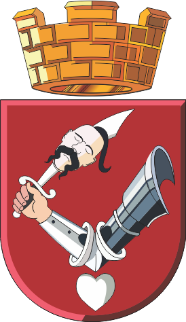 Република СрбијаАутономна покрајина Војводина           ПРЕДСЕДНИК ГРАДСКОГ ВЕЋАГРАД КИКИНДАГРАДСКО ВЕЋЕ                                                    Никола ЛукачБрој: II-       /2021.године
                       Дана:  .   .2021.годинеРепублика СрбијаАутономна покрајина ВојводинаГРАД КИКИНДАГРАДСКА УПРАВАСекретаријат за друштвене делатностиБрој:III-02-66-7/2021.године                          Дана: 15.01.2021. године                                К и к и н д аТрг српских добровољаца 12,23300 Кикинда,тел/факс:0230/410-109 и 0230/410/185;маил:drustvene.delatnosti@kikinda.org.yuТрг српских добровољаца 12,23300 Кикинда,тел/факс:0230/410-109 и 0230/410/185;маил:drustvene.delatnosti@kikinda.org.yuР. бр. Име и презимеСтепен стручне спреме – спортски клуб1Владимир ШурланПрофесор физичког васпитања VI I 1, КК "Велика Кикинда"Професор физичког васпитања VI I 1, КК "Велика Кикинда"2Андреа КарановићДипломирани тренер рукомета VII, ЖОРК „Кикинда“Дипломирани тренер рукомета VII, ЖОРК „Кикинда“3Дијана ИлићПрофесор физичког васпитања VII 1.АК Партизан.Професор физичког васпитања VII 1.АК Партизан.4Невена АлексићПрофесор физичког васпитања VII 1, ОК „Кикинда“Професор физичког васпитања VII 1, ОК „Кикинда“5Мирослав МунћанПрофесор физичког васпитања VII 1ПВК ЖАКПрофесор физичког васпитања VII 1ПВК ЖАК6Немања ДукатаровПрофесор физичког васпитања VII 1, МРК ГриндексПрофесор физичког васпитања VII 1, МРК Гриндекс7Тијана Радић Сивчев Професор физичког васпитања VII 1, Џудо клуб „Партизан“Професор физичког васпитања VII 1, Џудо клуб „Партизан“8Тања Сили ЛукићДипломирани тренер каратеа,VII степен, Карате клуб „Феникс“Дипломирани тренер каратеа,VII степен, Карате клуб „Феникс“9Драгослав СтојковПрофесор физичког васпитања VII 1, ПК „Кикинда“Професор физичког васпитања VII 1, ПК „Кикинда“10Милан РадосавчевВиши тренер одбојке,VI степен, Мушки одбојкашки клуб КикиндаВиши тренер одбојке,VI степен, Мушки одбојкашки клуб КикиндаР. бр. Име и презимеСтепен стручне спреме – спортски клуб1Владимир ШурланПрофесор физичког васпитања VI I 1, КК "Велика Кикинда"Професор физичког васпитања VI I 1, КК "Велика Кикинда"2Андреа КарановићДипломирани тренер рукомета VII, ЖОРК „Кикинда“Дипломирани тренер рукомета VII, ЖОРК „Кикинда“3Дијана ИлићПрофесор физичког васпитања VII 1.АК Партизан.Професор физичког васпитања VII 1.АК Партизан.4Невена АлексићПрофесор физичког васпитања VII 1, ОК „Кикинда“Професор физичког васпитања VII 1, ОК „Кикинда“5Мирослав МунћанПрофесор физичког васпитања VII 1ПВК ЖАКПрофесор физичког васпитања VII 1ПВК ЖАК6Немања ДукатаровПрофесор физичког васпитања VII 1, МРК ГриндексПрофесор физичког васпитања VII 1, МРК Гриндекс7Тијана Радић СивчевПрофесор физичког васпитања VII 1, Џудо клуб „Партизан“Професор физичког васпитања VII 1, Џудо клуб „Партизан“8Тања Сили ЛукићДипломирани тренер каратеа,VII степен, Карате клуб „Феникс“Дипломирани тренер каратеа,VII степен, Карате клуб „Феникс“9Драгослав СтојковПрофесор физичког васпитања VII 1, ПК „Кикинда“Професор физичког васпитања VII 1, ПК „Кикинда“10Милан РадосавчевВиши тренер одбојке, VI степен, Мушки одбојкашки клуб КикиндаВиши тренер одбојке, VI степен, Мушки одбојкашки клуб Кикинда